Monday 18th January 2021Shared ReadingOrder these events: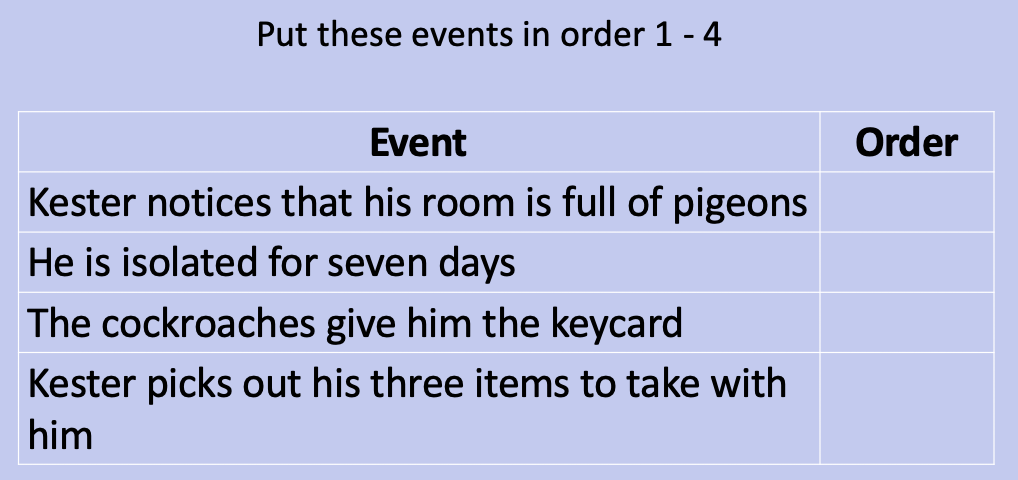 